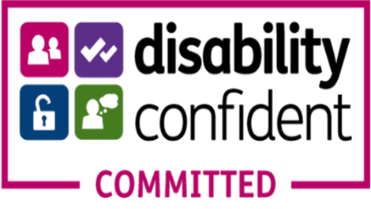 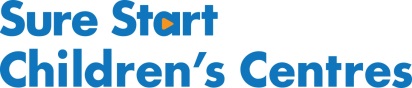                                                                                                             North Halifax PartnershipApprentice Early Years Practitioner’sAsh Green Children’s Centre – Mixenden, HalifaxInnovations Children’s Centre – Ovenden, HalifaxKevin Pearce Children’s Centre – Ovenden, HalifaxThese posts are for unqualified applicants, who will undertake a level 2 in Early Years as part of their apprenticeship.£5.28 per hour
Apply Now!Do you want a career in Early Years? To help promote and maintain a warm, welcoming, safe, and attractive environment for the children within the centre, working to support the children’s learning, participating in the work, organisation, and development of the centre.During the apprenticeship you will complete the Level 2 Early Years Practitioner apprenticeship standard, which includes:Functional skills in English, maths, and ICT (if applicable)End-Point Assessment (EPA)Duties/responsibilities to include:Provide a high standard of physical, emotional, social, and intellectual care to children who access the nurseryEnsure a high standard and quality of care is given at all timesWork in partnership with leaders, managers, and other staff members to ensure an the setting runs effectively on a daily basisWork together as a team to provide a positive, structured, and enabling environment in which children are respected and are treated as individuals which will contribute to their play, development, and learningBuild up and maintain strong relationships with parents and carers to enable children’s needs to be metWork in accordance with the Early Years Foundation Stage statutory framework (EYFS), and other relevant legislationThe setting is looking for the following in candidates:Desired skillsAbility to gain knowledge and understand of the EYFSGain knowledge and understanding of equal opportunitiesBe responsible, patient, approachable, and caringHave an interest in child developmentGood communication skillsWork well in a team as well as using individual initiativeDevelop the ability to observe, assess and report child's behaviourYou will also be responsible for a small group of children development, by doing so complete their learning journalsPersonal qualitiesWillingness to be trained and developedAbility to use own initiativeFlexible approach to workBe creative and carry out ideas in which you may have!Enjoy working with childrenHave a sense of humour and be fun!Well presented, polite, and well-spokenPunctualDesired qualificationsGCSEs at grades A*-C/9-4 (or equivalent) in maths and English Working hours will be discussed and agreed at interview/offer stage, 37 hours a week to include study time. If you would like more information or to discuss the role in more detail, please contact Claire France on 01422 243941 (Ash Green),  Gail Crabtree on 01422 248222 (Innovations), or Leanne Hartney (Kevin Pearce) on 01422 252209Please send completed CV’s to recruitment@nhpltd.org.ukClosing date for the post is 12 noon on the 22nd March 2023North Halifax Partnership LTD is an equal opportunities employer, we welcome applications from all suitably qualified candidates, regardless of their race, gender, disability, religion/belief, sexual orientation or age.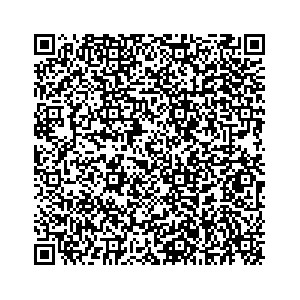 